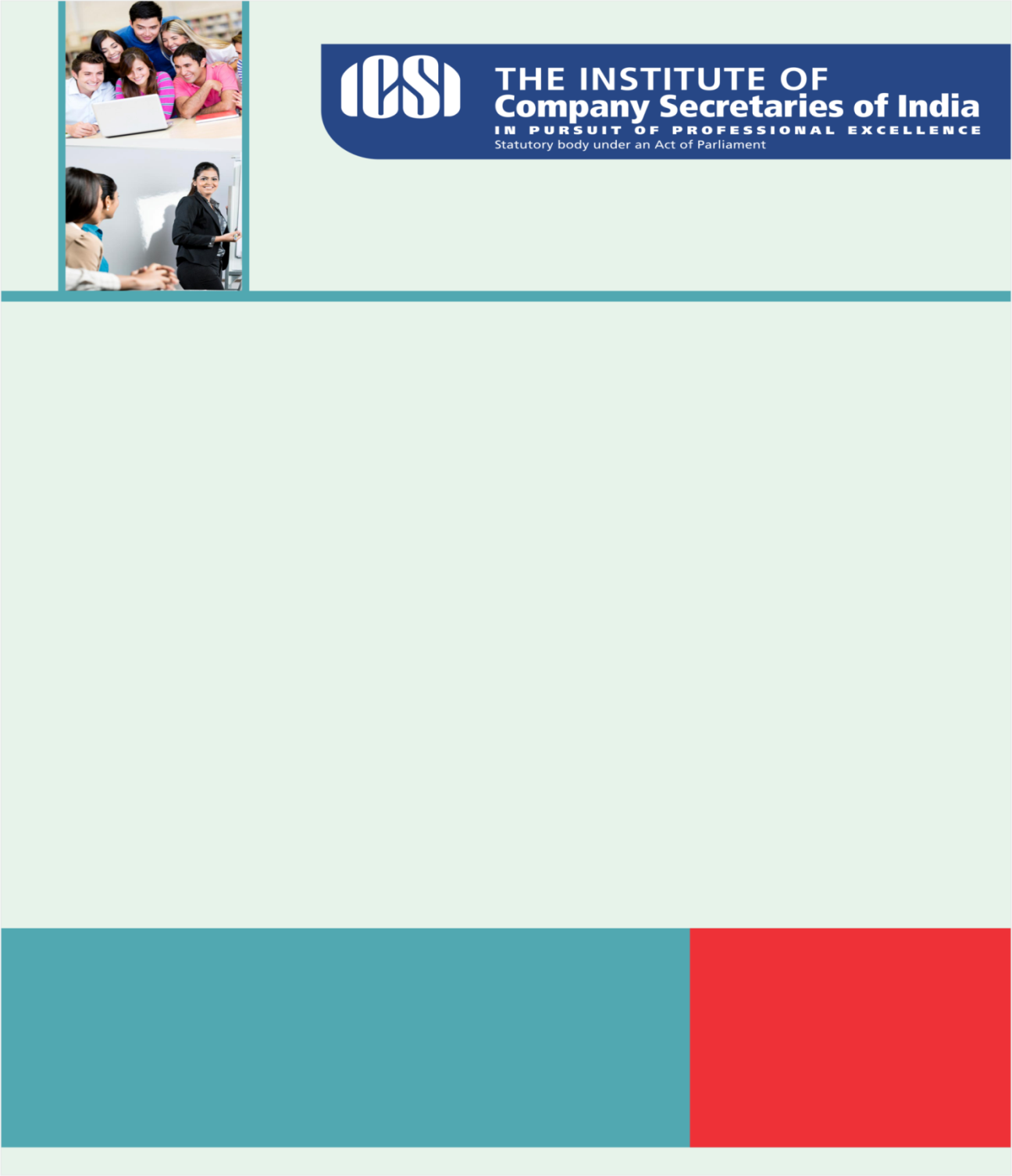 Knowledge Appraise Regulatory UpdatesParliament passes the Insolvency and Bankruptcy Code SEBI: Guidelines for public issue of units of InvITsICSI News17th National PCS Conference at Kasauli, HP on August 12-13, 2016  Click here for Registration 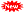 Professional iTellect- ICSI Series of WebinarsICSI representation to MCA requesting to further relax the additional fee for filing of e-formsCSBF Press ReleasePractice ManualsLegal Term“Mala fide”In bad faith.Market Indices (at 16:17 PM) 
Kindly send your feedback/suggestions regarding CS updates at csupdate@icsi.eduFor Previous CS UPDATE(S) visit :  http://www.icsi.edu/Member/CSUpdate.aspxIf you are not receiving the CS update, kindly update your e-mail id with Institute’s database by logging on ICSI website.  SENSEX25,733 (136.80)NIFTY 7,8491(42.90)GOLD (MCX) (Rs/10g.) 29,857 (-78.00)USD/INR66.58(0.01)